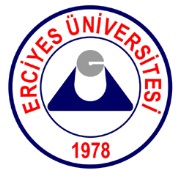  ERCIYES UNIVERSITYFREE MOVER STUDENT INFORMATION FORM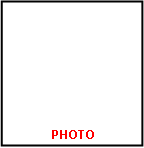 Name-SurnameStudent IDIdentification/Passport  NumberPlace and Date of BirthGenderNationalityHome Institution(Name, City, Country)Faculty/Institute & DepartmentGradeStudent Grade Point Average (GPA)Language LevelHost Institution, City, CountryFaculty/Institute & DepartmentContact Information of the Student(Mobile Phone and E-mail)Contact Information of the Host Institution